  MADONAS NOVADA PAŠVALDĪBA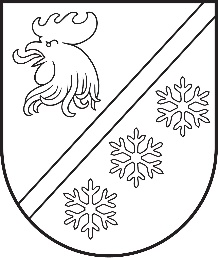 Reģ. Nr. 90000054572Saieta laukums 1, Madona, Madonas novads, LV-4801 t. 64860090, e-pasts: pasts@madona.lv ___________________________________________________________________________MADONAS NOVADA PAŠVALDĪBAS DOMESLĒMUMSMadonā2023. gada 26. oktobrī							        	     Nr. 702									    (protokols Nr. 19, 61. p.)Par saistošo noteikumu Nr. 16 “Par nekustamā īpašuma nodokļa atvieglojumu noteikšanu Madonas novada pašvaldībā” izdošanuMadonas novadā pašlaik ir spēkā Madonas novada pašvaldības 2021. gada 19. oktobra saistošie noteikumi Nr. 13 “Par nekustamā īpašuma nodokļa atvieglojumu noteikšanu Madonas novada pašvaldībā” (turpmāk – saistošie noteikumi Nr. 13). Saistošajos noteikumos Nr. 13 norādīts izdošanas tiesiskais pamats ir likuma "Par pašvaldībām" 14. panta pirmās daļas 3. punkts un likuma "Par nekustamā īpašuma nodokli" 1. panta otrās daļas 9.1 punkts un 5. panta trešā daļa.Lai izdarītu grozījumus noteikumos, ir jāsagatavo grozījumu noteikumu projekts, kā tas paredzēts Ministru kabineta 2009. gada 3. februāra noteikumu Nr. 108 “Normatīvo aktu projektu sagatavošanas noteikumi” (turpmāk – Noteikumi Nr. 108) 138. punktā. Atbilstoši Noteikumu 140. punkta nosacījumam, ja grozīto normu apjoms pārsniedz pusi, sagatavo jaunu noteikumu projektu. Pašvaldību likuma 44. panta pirmajā daļā noteikts, ka dome atbilstoši likumā vai Ministru kabineta noteikumos ietvertam pilnvarojumam izdod saistošos noteikumus. Pašvaldību likuma 10. panta pirmās daļas 1. punktā noteikts, ka tikai domes kompetencē ir izdot saistošos noteikumus. Ir izstrādāti jauni saistošie noteikumi “Par nekustamā īpašuma nodokļa atvieglojuma noteikšanu Madonas novada pašvaldībā”, kuru izdošanas tiesiskais pamatojums ir likuma "Par nekustamā īpašuma nodokli" attiecīgās tiesību normas.Laikā no 2023. gada 25. jūlija līdz 8. augustam sabiedrības viedokļa noskaidrošanai saistošo noteikumu projekts tika ievietots pašvaldības mājas lapā, saņemtie priekšlikumi apkopoti un apspriesti 2023. gada 22. augusta Finanšu un attīstības komitejas sēdē, izdarīti attiecīgie grozījumi, un paredzēts saistošo noteikumu projektu nosūtīt sākotnējai izvērtēšanai Finanšu ministrijai .Komercdarbības atbalsta kontroles likuma (turpmāk – KAKL) 10. panta pirmā daļa noteic, ka atbilstoši šā likuma 9. panta pirmās daļas 1. punktam ikvienu plānoto atbalsta programmu vai ad-hoc atbalsta projektu, kā arī ikvienu plānoto grozījumu esošajās atbalsta programmās vai ad-hoc atbalsta projektos, pirms uzsākta to īstenošana, atbalsta sniedzējs iesniedz sākotnējai izvērtēšanai Finanšu ministrijai, izņemot formālus vai administratīvus grozījumus, kas nevar ietekmēt novērtējumu attiecībā uz komercdarbības atbalsta pasākuma saderību ar Eiropas Savienības iekšējo tirgu.Pašvaldība, izdodot saistošos noteikumus nekustamā īpašuma nodokļa atvieglojumu jomā, paredz nodokļa atvieglojumus komercdarbības veicējiem de minimis atbalsta veidā saskaņā ar kādu no KAKL minētajām Eiropas Komisijas regulām. Ņemot vērā, ka KAKL noteic Finanšu ministrijas kompetenci komercdarbības atbalsta uzraudzībā, tostarp noteic, ka Finanšu ministrija par ikvienu plānoto atbalsta programmu vai ad-hoc atbalsta projektu sniedz to sākotnējo izvērtējumu, pašvaldību saistošie noteikumi par nekustamā īpašuma nodokļa atvieglojumiem de minimis atbalsta veidā tika nosūtīti Finanšu ministrijai sākotnējai izvērtēšanai. 2023. gada 12. oktobrī Finanšu ministrija ir devusi atzinumu, ka neiebilst pret Madonas novada pašvaldības saistošo noteikumu “Par nekustamā īpašuma nodokļa atvieglojumu piešķiršanu Madonas novada pašvaldībā” apstiprināšanu.Pašvaldību likuma 10. panta pirmās daļas 1. punktā noteikts, ka tikai domes kompetencē ir izdot saistošos noteikumus. Pašvaldību likuma 47. panta otrajā daļā paredzēts, ka dome triju darbdienu laikā pēc parakstīšanas rakstveidā nosūta atzinuma sniegšanai Vides aizsardzības un reģionālās attīstības ministrijai [..] saistošos noteikumus [..] par pašvaldības nodevu un nodokļu likmēm un to paskaidrojuma rakstu [..].Pašvaldību likuma 47. panta ceturtajā daļā paredzēts, ja Vides aizsardzības un reģionālās attīstības ministrijas atzinumā nav izteikti iebildumi pret saistošo noteikumu tiesiskumu, pašvaldība triju darbdienu laikā pēc atzinuma saņemšanas nosūta saistošos noteikumus un to paskaidrojuma rakstu izsludināšanai oficiālajā izdevumā “Latvijas Vēstnesis”. Šāda kārtība piemērojama arī gadījumā, kad pašvaldībai likumā noteiktajā termiņā atzinums nav nosūtīts.Noklausījusies sniegto informāciju, pamatojies uz Pašvaldību likuma 10. panta pirmās daļas 1. punktu, 44. panta pirmo daļu, 47. panta otro un ceturto daļu, ņemot vērā 22.08.2022.  Finanšu un attīstības komitejas atzinumu, Finanšu ministrijas 12.10.2023. atzinumu Nr. / Par precizēto saistošo noteikumu projekta saskaņošanu (NIN atvieglojumi), atklāti balsojot: PAR – 16 (Agris Lungevičs, Aigars Šķēls, Aivis Masaļskis, Andris Dombrovskis, Andris Sakne, Artūrs Čačka, Artūrs Grandāns, Arvīds Greidiņš, Gatis Teilis, Gunārs Ikaunieks, Iveta Peilāne, Māris Olte, Rūdolfs Preiss, Sandra Maksimova, Valda Kļaviņa, Zigfrīds Gora), PRET – NAV, ATTURAS – NAV, Madonas novada pašvaldības dome NOLEMJ:	Izdot Madonas novada pašvaldības saistošos noteikumus Nr. 16 “Par nekustamā īpašuma nodokļa atvieglojuma noteikšanu Madonas novada pašvaldībā”.Uzdot Lietvedības nodaļai saistošos noteikumus un to paskaidrojuma rakstu triju darba dienu laikā pēc to parakstīšanas elektroniskā veidā nosūtīt atzinuma sniegšanai Vides aizsardzības un reģionālās attīstības ministrijai, pievienojot arī Finanšu ministrijas 12.10.2023. atzinumu Nr. / Par precizēto saistošo noteikumu projekta saskaņošanu (NIN atvieglojumi).Ja Vides aizsardzības un reģionālās attīstības ministrijas atzinumā nav izteikti iebildumi par pieņemto saistošo noteikumu tiesiskumu vai pašvaldībai likumā noteiktajā termiņā atzinums nav nosūtīts, uzdot Lietvedības nodaļai triju darbdienu laikā pēc atzinuma saņemšanas saistošos noteikumus elektroniskā veidā nosūtīt Latvijas Republikas oficiālajam izdevumam “Latvijas Vēstnesis” un Madonas novada Attīstības nodaļai publicēšanai pašvaldības tīmekļvietnē www.madona.lv. Kontroli par lēmuma izpildi uzdot veikt Madonas novada pašvaldības izpilddirektoram.Pielikumā: Saistošie noteikumi Nr. 16  “Par nekustamā īpašuma nodokļa atvieglojuma noteikšanu Madonas novada pašvaldībā”  un paskaidrojuma raksts.              Domes priekšsēdētājs				             A. Lungevičs	Vilšķērste 29473326Melle 27307570ŠIS DOKUMENTS IR ELEKTRONISKI PARAKSTĪTS AR DROŠU ELEKTRONISKO PARAKSTU UN SATUR LAIKA ZĪMOGU